\Aanmelding leerling uit Oekraïne
Application student from Ukraine 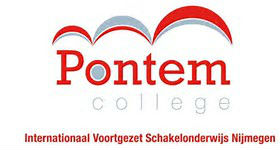 Dit formulier graag volledig (digitaal) invullen en mailen naar mevr. Eefje MelssenPlease fill in this form completely and send to Mrs. Eefje Melssen vo.oekraine@pontem-college.nlAlgemene informatieGeneral informationAlgemene informatieGeneral informationAlgemene informatieGeneral informationDatum / Date: Achternaam leerling Last name student Voornaam leerling  First name student Geboortedatum Date of birth GeslachtGender Man           Vrouw            Anders        Male              Female                Other    Man           Vrouw            Anders        Male              Female                Other   Adres, postcode, woonplaats Address, zipp code, city TelefoonnummerTelephone numberLeerling: Student TelefoonnummerTelephone numberOuder / voogd: Parent / guardian E-mailadres E-mail address Leerling: Student E-mailadres E-mail address Ouder / voogd: Parent / guardian BSN-nummer ID number (BSN)Land van herkomstCountry of originOekraïneOekraïneNationaliteitNationality Datum in Nederland Date in the NetherlandsIs de jongere eerder in Nederland geweest? Has the student been to the   Netherlands before? Nee      Ja, wanneer:       No            Yes, when:  Nee      Ja, wanneer:       No            Yes, when: SchoolloopbaanSchool careerSchoolloopbaanSchool careerAantal jaren basisonderwijs in   Oekraïne.Number of years of primary   education in Ukraine.Aantal jaren voortgezet onderwijs in Oekraïne.Number of years of secondary education in Ukraine.Vakkenpakket vorige school:Subjects followed at previous schoolMoedertaalNative LanguageIs uw kind gealfabetiseerd?
Is your child literate? Nee      Ja      No            YesWelke talen spreekt u kind?What languages does your child speak?Vaardigheid EngelsProficiency English beginner      intermediate       advanced      expertOverige bijzonderheden die belangrijk zijn om te weten.Other details important to know